4 Конкурс «Угадай фразеологизм»(По рисунку угадайте фразеологизм и объясните его значение)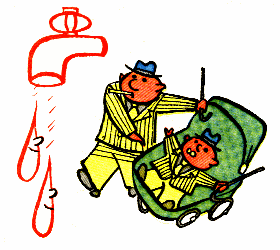 4 Конкурс «Угадай фразеологизм»(По рисунку угадайте фразеологизм и объясните его значение)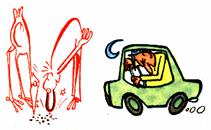 _________________________________________________________4 Конкурс «Угадай фразеологизм»(По рисунку угадайте фразеологизм и объясните его значение)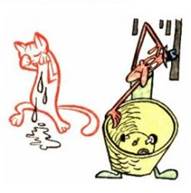 4 Конкурс «Угадай фразеологизм»(По рисунку угадайте фразеологизм и объясните его значение)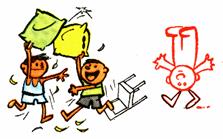 4 Конкурс «Угадай фразеологизм»(По рисунку угадайте фразеологизм и объясните его значение)Как две капли – очень похожи.           Клевать носом – дремать      Кот наплакал – очень мало              Ходить на голове –                                                       	безобразничать